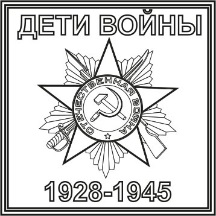 ОБЩЕРОССИЙСКАЯ ОБЩЕСТВЕННАЯОРГАНИЗАЦИЯ «ДЕТИ ВОЙНЫ»ЦЕНТРАЛЬНЫЙ СОВЕТ 127051, г. Москва, Малый Сухаревский пер., д. 3, корп. 2         тел. (495) 692-34-05сайт: dv2845.ru	электронная почта: dv2845@kprf.ruП Л А Нработы Центрального СоветаОбщероссийской общественной организации «Дети Войны»на I полугодие 2023 годаПредседатель ЦС OОО «Дети войны»                                                   Н.В. Арефьев№п/пМероприятиеСрокисполненияОтветственный12341.Проведение итоговых заседаний Правлений Региональных отделенийЯнварьПредседатели региональных отделений2.Участие в проведении празднования 80-летия прорыва блокады ЛенинградаЯнварьПредседатели региональных отделений3.Участие в проведении празднования 80-летия победы советских войск в Сталинградской битвеФевральПредседатели региональных отделений4.Подготовка и проведение празднования Дня Советский Армии и ВМФ.ФевральН.В. АрефьевРегиональные отделения5.Всероссийская акция памяти, посвященная 70-й годовщине со дня смерти И.В. Сталина5 мартаПредседатели региональных отделений6. Подготовка и проведение празднования Международного женского дня 8 марта28 февраля – 8 мартаН.В. Арефьевпредседатели региональных отделений7.Участие в общественно-патриотической акции протеста «За социальное равенство и экономический суверенитет нашего Отечества! За левый поворот!», приуроченной к 32-й годовщине проведения 17 марта 1991г. Всесоюзного референдума о сохранении СССР 17 - 19 мартаН.В. Арефьевпредседатели региональных отделений8.Заседание Центрального СоветаМартН.В. Арефьев9.Участие в мероприятиях, посвященных международному дню освобождения узников фашистских концлагерейАпрельПредседатели региональных отделений10.Обращение к депутатам всех уровней на тему: «Принять законопроект о «Детях войны»АпрельПредседатели региональных отделений11.Участие в проведении празднования 153 годовщины со дня рождения Ленина. Возложение цветов и венков к памятникам10-22 апреляПредседатели региональных отделений 12.Участие в протестных акциях и митингах, проводимых по инициативе КПРФ в поддержку законопроекта о «Детях войны»По плану КПРФПредседатели региональных отделений13. Участие в праздновании 1-го мая – Дне международной солидарности трудящихся1 маяПредседатели региональных отделений14.Проведение торжественных мероприятий (собраний, концертов, встреч), посвященных Дню Победы9 маяПредседатели региональных отделений15.Проведение мероприятий, посвященных Дню пионерии: Всероссийский Сбор пионерских дружин, торжественный прием школьников в пионеры19 маяПредседатели региональных отделений16.Проведение общественных мероприятий в защиту материнства и детства к Международному Дню защиты детей1 июняПредседатели региональных отделений17.Проведение встреч с выпускниками школ. Участие в мероприятиях «Последний звонок»15 – 25 июняПредседатели региональных отделений18.Проведение всероссийского Дня памяти. Возложение венков и цветов к Мемориалам и могилам павших воинов, к 82-ой годовщине вероломного нападения фашистской Германии на Советский Союз, начала Великой Отечественной войны22 июняПредседатели региональных отделенийН.В. Арефьев